Gebäude und OrtAllgemeine InformationenAnbindungPlanungsrechtWeitere SatzungenInformationen zum ObjektInfrastrukturvorhaben in direkter UmgebungDorflebenHürdenBeschreibung des Ortes / Orteiles: Beispiel ,Gutshof in MusterfeldeAllgemeine InformationenAnbindungPlanungsrechtWeitere SatzungenInformationen zum ObjektInfrastrukturvorhaben in direkter UmgebungDorflebenHürdenBeschreibung des Ortes / Orteiles:Musterfelde ist ein idyllisch gelegener Ortsteil von Musterstadt. In Fahrradnähe befindet sich ein See mit Badestrand und ein Wald. Viele Dorfbewohner engagieren sich im Ortsverein, die allgemeine Stimmung ist gut. Dennoch gibt es Befürchtungen hinsichtlich möglicher neuer Besitzer des Gutshofs. Die Musterfelder sind stolz auf ihre historischen Gebäude.LuftbildGemarkungFlurFlurstück(e) Größe Grundstück in m2Gebäudetyp(en)Beschreibung Gebäude (z.B. Bahnhofsgebäude mit 2 Nebengebäuden, ausgebaut, unausgebaut etc.)Größe Gebäude in m2Eigentumsverhältnisse (ist in privater Hand, ist in Kommunaler Hand, Kontakt zum/r Eigentümer*in besteht..)BusHäufigkeit - BusRegionalbahnHäufigkeit - RegionalbahnRufbusAutobahnEntfernung - KernstadtEntfernung - nächste GroßstadtEntfernung - KitaEntfernung - GrundschuleEntfernung - Daseinsvorsorge (a, b, c)FlächennutzungsplanBebauungsplanInnenbereichssatzung (§ 34 BauGB)StellplatzsatzungAktuelle Nutzung (z.B. komplett leerstehend, tw. bewohnt etc.)Leerstand seitZustand des Objektes(kurze Beschreibung, z.B. baufällig, Dach intakt etc.)Fotos des ObjektesHintergrund zum Objekt(z.B. ehemalige Nutzung, Historie)Techn. Ausstattung des Objektes (Wasser, Strom, Heizung etc.)verfügbares InternetStromtrassenWindkraftanlagenPhotovoltaik-FreiflächenanlagenVereine + Gemeinschaftsortebesondere Gegebenheiten (z.B. unklare Eigentumsverhältnisse, Grundschuld, Konflikte vor Ort etc.)Luftbild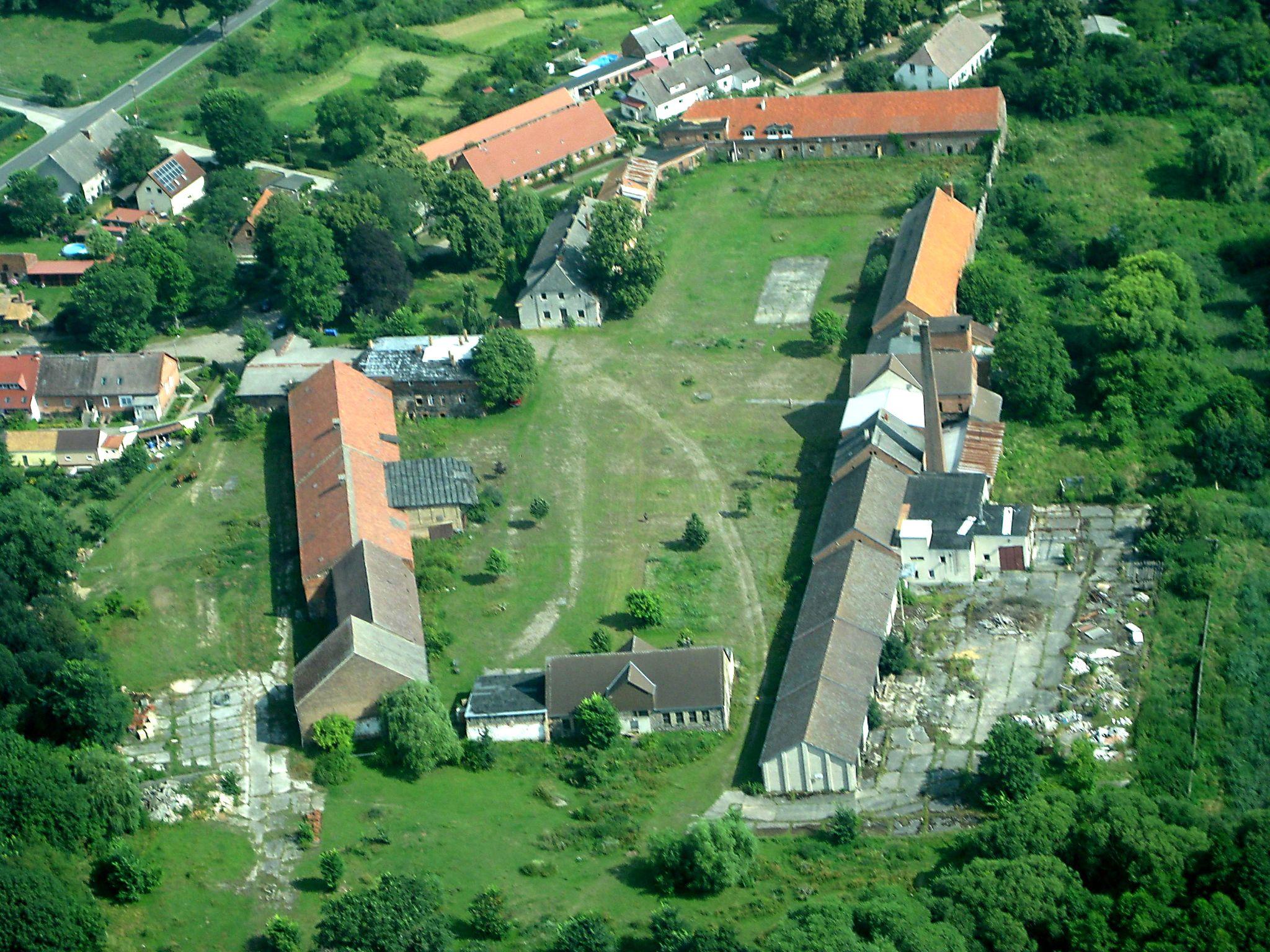 GemarkungXXXFlurXXXFlurstück(e) XXXGröße Grundstück in m250000 qm (5 ha)Gebäudetyp(en)z.B. 4 Scheunen, 1 Rinderstall, 1 Brennerei, 1 Brauerei, 3 Wohnhäuser, 4 GaragenBeschreibung Gebäude z.B. Bahnhofsgebäude mit 2 Nebengebäuden, ausgebaut, unausgebaut etc.Größe Gebäude in m2z.B. 2000 qm NutzflächeEigentumsverhältnisse z.B. ist in privater Hand, ist in Kommunaler Hand, Kontakt zum/r Eigentümer*in besteht..BusjaHäufigkeit - Busfährt 3 x täglich von Musterstadt nach MusterdorfRegionalbahnja, in 10 km EntfernungHäufigkeit - Regionalbahnalle 20 min nach BerlinRufbusneinAutobahnin 20 km Entfernung bei MusterstedtEntfernung - Kernstadt10 kmEntfernung - nächste Großstadt50 kmEntfernung - Kita10 kmEntfernung - Grundschule12 kmEntfernung - Daseinsvorsorge (a, b, c)Supermarkt 10 kmBioladen 15 kmGesundheitszentrum 11 km + 14 kmSeniorentagesstätte 6 kmFlächennutzungsplanXXXBebauungsplanXXXInnenbereichssatzung (§ 34 BauGB)XXXStellplatzsatzungneinaktuelle Nutzung (z.B. komplett leerstehend, tw. bewohnt etc.)unbewohnt, Zwischennutzung durch Ortsverein (Vereinstreffen monatlich)Leerstand seit3 JahrenZustand des Objektes(kurze Beschreibung, z.B. baufällig, Dach intakt etc.)Dach reparaturbedürftig, Heizungsanlage defekt, Keller trockenFotos des Objektes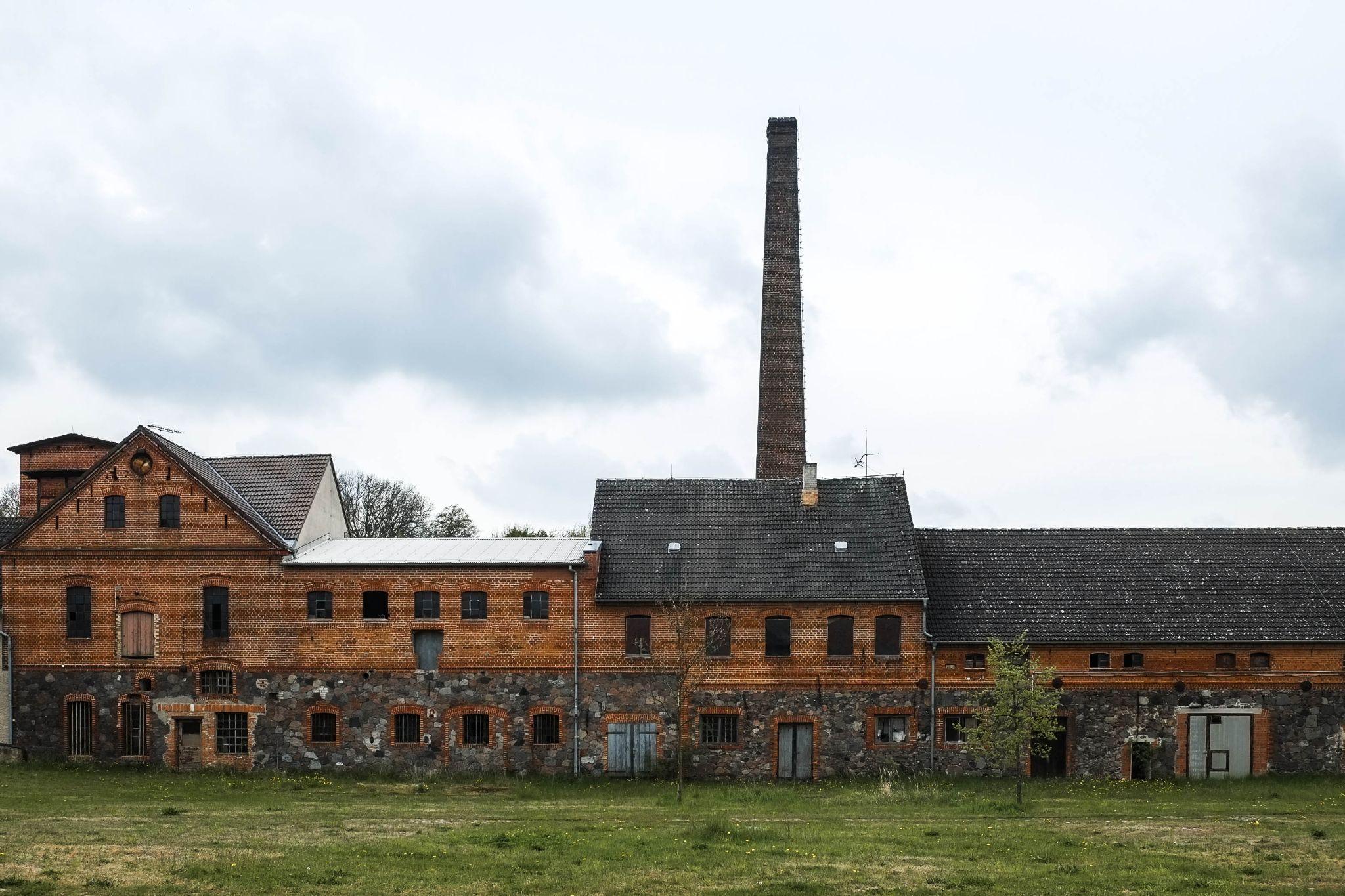 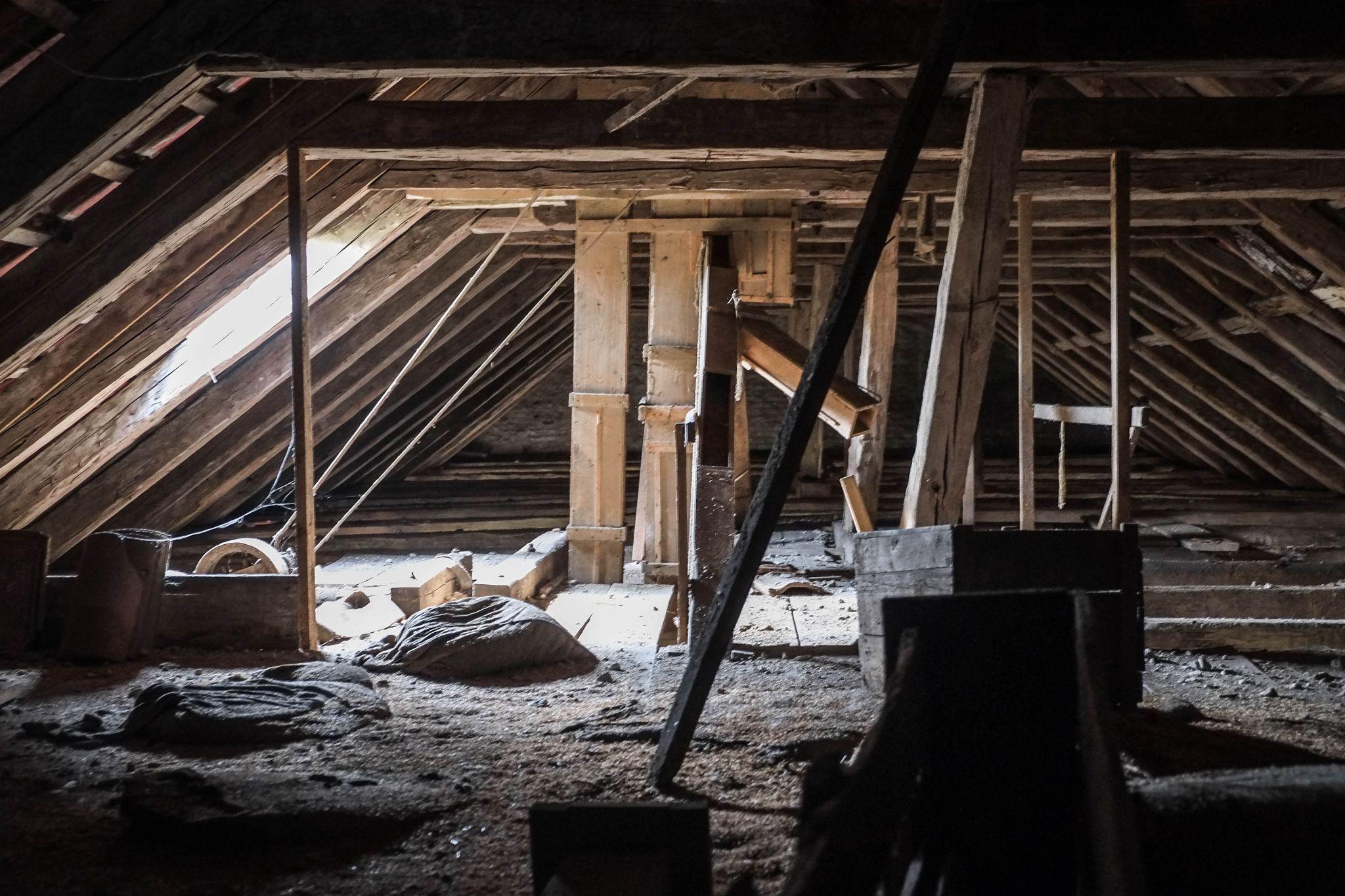 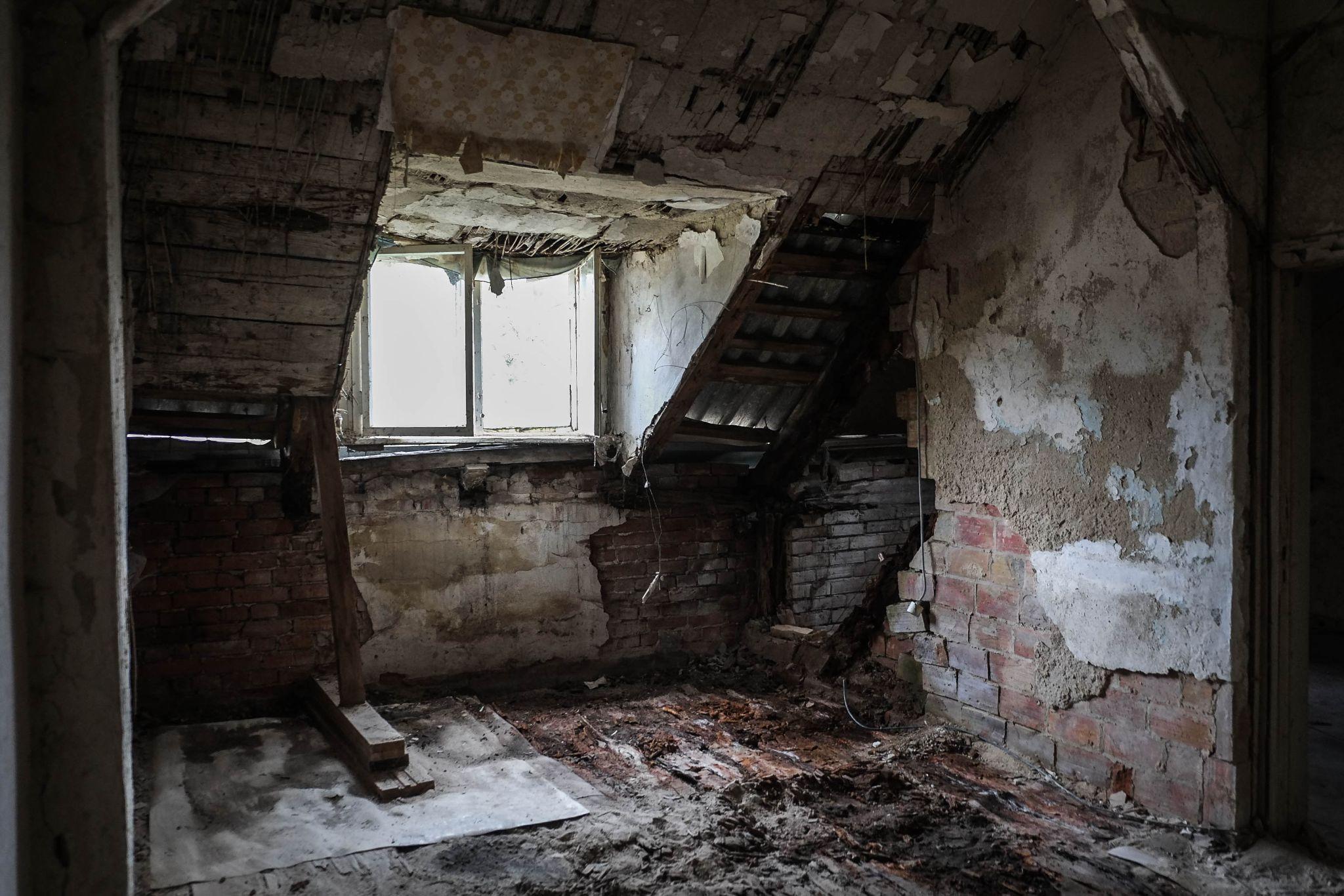 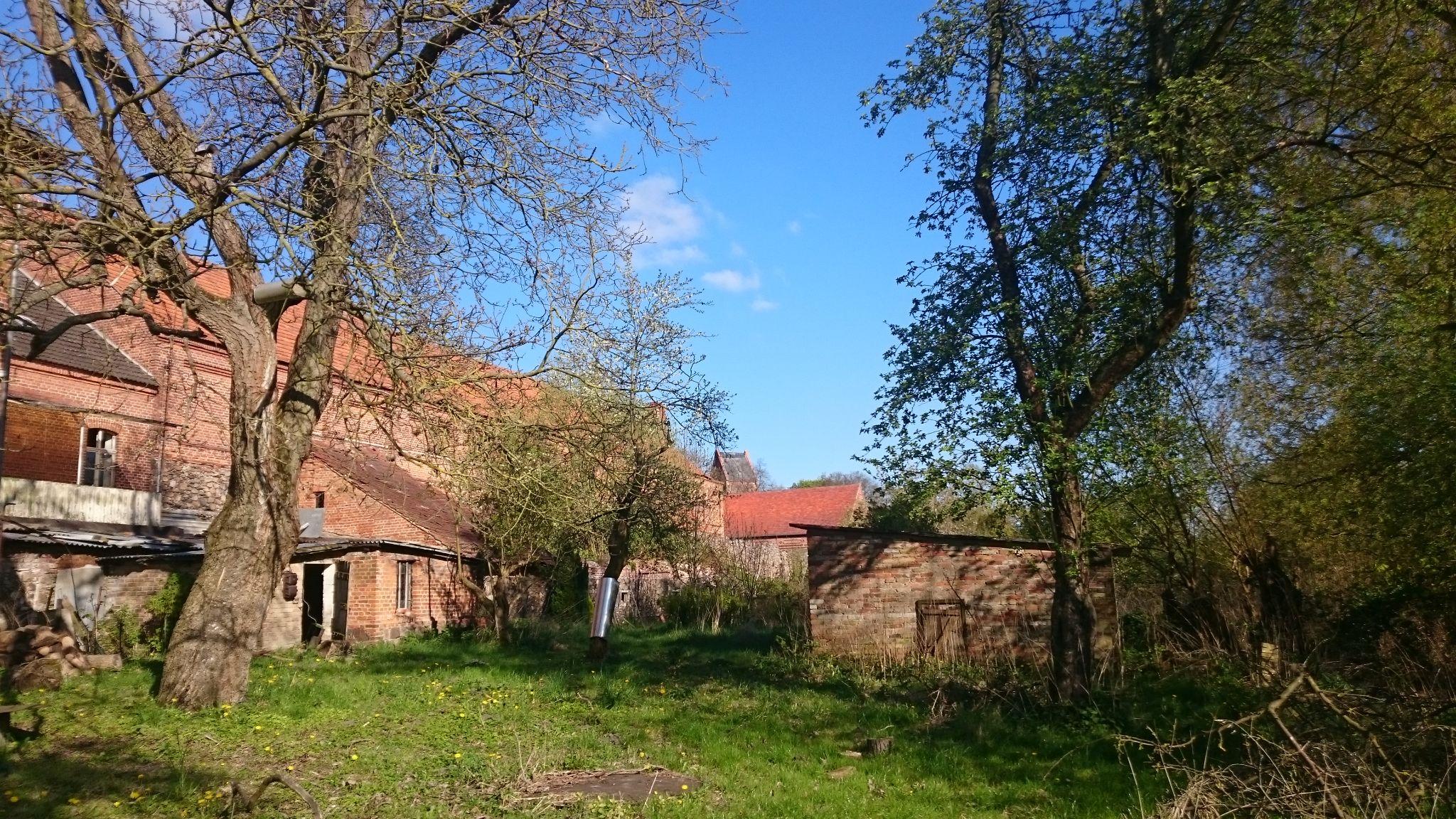 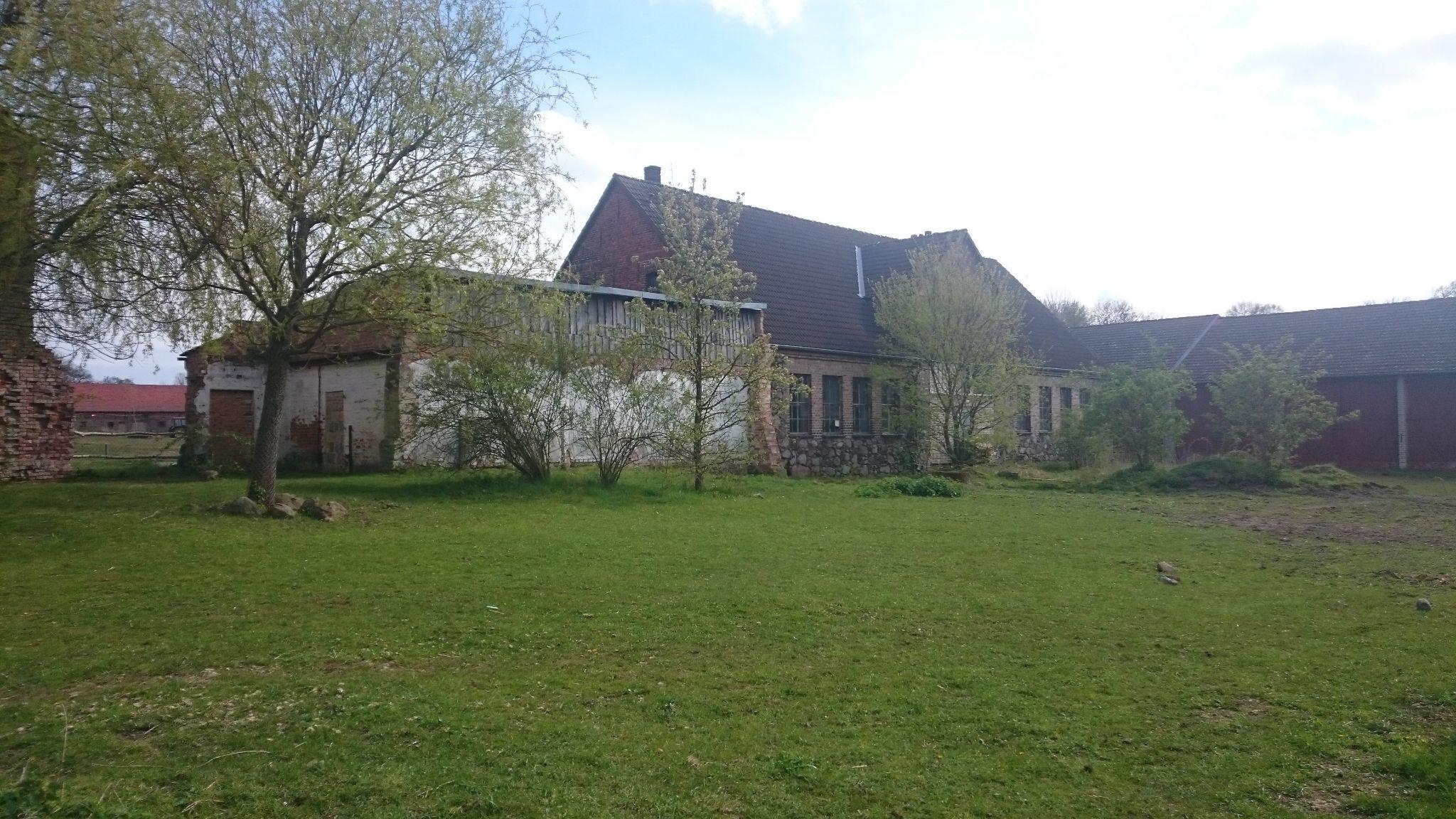 Hintergrund zum Objekt(z.B. ehemalige Nutzung, Historie)Ehemaliges Rittergut, danach Landwirtschaftsbetrieb, zuletzt Volkseigenes Gut mit 100 Beschäftigten und 20 Bewohnern. Zentrum des DorfesNutzungen: Tierzucht, Gemüseanbau, Brennerei, Brauerei, Ziegelei, SchmiedeTechn. Ausstattung des Objektes (Wasser, Strom, Heizung etc.)Wasser + Strom in einem der Gebäude, andere nicht erschlossen,Heizung defekt oder nicht vorhandenverfügbares Internetkein Internet, Glasfaserleitung soll im Ort in 2023 installiert werdenStromtrassenkeineWindkraftanlagenbereits vorhanden, Ausbau in PlanungPhotovoltaik-FreiflächenanlagenPlanung im NachbarortVereine + GemeinschaftsorteEin engagierter Ortsverein mit Aktivitäten für Jung und Alt, Treffpunkt / ersatzweise Vereinsheim ist in diesem Objekt.Es werden regelmäßig Feste veranstaltet (Dorffest, Osterfeuer, Kindertag) sowie Aktivitäten für Senioren und Kinderbesondere Gegebenheiten (z.B. unklare Eigentumsverhältnisse, Grundschuld, Konflikte vor Ort etc.)Das Gebäude gehört einem Privateigentümer, der verkaufsbereit scheint. Allerdings ist nicht klar, wie bereit er zur Kooperation mit der Gemeinde im Hinblick auf Käufergruppen mit Mehrwert für die Gemeinde ist. Der Ortsverein fürchtet bei Verkauf um sein kostenfreies Vereinsheim.